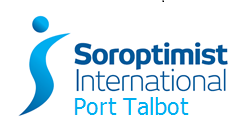 DateEventEventThursday 9/5/19 Dinner & businessDinner & businessSaturday 18/5/19Soroptimist International Wales South Regional meeting:  Venue ABH, Port TalbotSoroptimist International Wales South Regional meeting:  Venue ABH, Port TalbotMonday 20th May 2019Luncheon, Fashion Show & Craft Fayre, Orangery, MargamLuncheon, Fashion Show & Craft Fayre, Orangery, MargamThursday 23/5/19  Mental health talk Hafal. Mental health talk Hafal. Saturday 11/5/19Tools for Self-RelianceTools for Self-RelianceThursday 13/06/19Dinner & BusinessDinner & BusinessSaturday 8th June 2019Soroptimist International Wales South AGM celebration dinner 80th eventSoroptimist International Wales South AGM celebration dinner 80th eventSaturday 15th June 2019Friends of NPT Hospital Fete  Friends of NPT Hospital Fete  Thursday 27/06/18  Pyle Garden Centre talk and dinner Pyle Garden Centre talk and dinner Thursday 11/07/19 Business MeetingBusiness MeetingThursday 25/07/19Speaker on sustainability: Speaker on sustainability: Saturday 07/09/19 Hearts of Valley Show, Pontardawe with cluster club Swansea. Hearts of Valley Show, Pontardawe with cluster club Swansea. Thursday 5/9/19Club Charity Curry Evening. Cinnamon Kitchen Port TalbotClub Charity Curry Evening. Cinnamon Kitchen Port TalbotThursday 12/09/19 Business MeetingBusiness MeetingSaturday 21/9/19AGM Soroptimist International Wales South MeetingAGM Soroptimist International Wales South MeetingThursday 26/09/19 Kate Key talk on Mindfulness and Well being in school curriculum, & Jessica Tomkins Girl Guide feedback on trip Iceland. Kate Key talk on Mindfulness and Well being in school curriculum, & Jessica Tomkins Girl Guide feedback on trip Iceland. Thursday 10/10/19 Business MeetingBusiness Meeting16th October 2019Coffee MorningCoffee Morning24st to 27th October 2019SIGBI Conference BournemouthSIGBI Conference BournemouthThursday 14/11/19Business MeetingBusiness MeetingSunday 10/11/19Armistice DayArmistice DayThursday 28/11/19 Programme Action Planning for 2019/2020Programme Action Planning for 2019/202025/11/19 starts for 16 days White Ribbon March / Event Date TBAWhite Ribbon March / Event Date TBAAround 25/11/18White Ribbon Speakers EveningWhite Ribbon Speakers EveningBeginning DecemberSIWS regional meeting. Aberavon Beach HotelSIWS regional meeting. Aberavon Beach HotelThursday 05/12/19Business MeetingBusiness MeetingThursday 19/12/19 Christmas functionChristmas functionThursday 09/01/20 Business MeetingBusiness MeetingThursday 23/01/20 Fun evening cluster clubFun evening cluster clubSIWS regional meetingSIWS regional meetingThursday 13/02/20Business MeetingBusiness MeetingThursday 27/02/20Charities night presentationCharities night presentationSaturday 07/03/20International Women’s Day Breakfast International Women’s Day Breakfast Thursday 12/03/20 Business MeetingBusiness MeetingThursday 26/03/20Project workProject workThursday 09/04/20 Business MeetingBusiness MeetingThursday 23/04/20  Dinner & AGM Dinner & AGM